2024 POPE COUNTY FAIR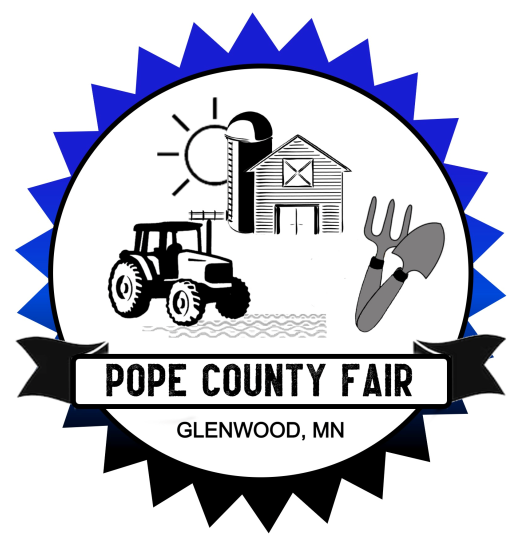   INDUSTRIAL BUILDING VENDOR SPACE RENTAL             I would like to reserve the following space                __________  Large indoor booth (10’x 12’) — cost $70 	 	  __________  Outdoor space (12’x12’) daily rental — $25/day 	 	 	 	_____ Wed      _____ Thurs      _____ Fri      _____ Sat  Business Name ____________________________________________________________________ Business Description/Items to be sold: ______________________________________________________________________________________________________________________________________________________ Contact Person: ___________________________________________ Address: _________________________________________________ City, St, Zip: _______________________________________________ Phone: ___________________________________________________ Email: ____________________________________________________ Amount Enclosed: __________________________________________ Signature _________________________________     Date _________________ *All vendors are responsible for their inventory and personal belongings. The Pope County Agricultural Society and its members are not held responsible for any damages, stolen, or lost inventory or personal belongings. 